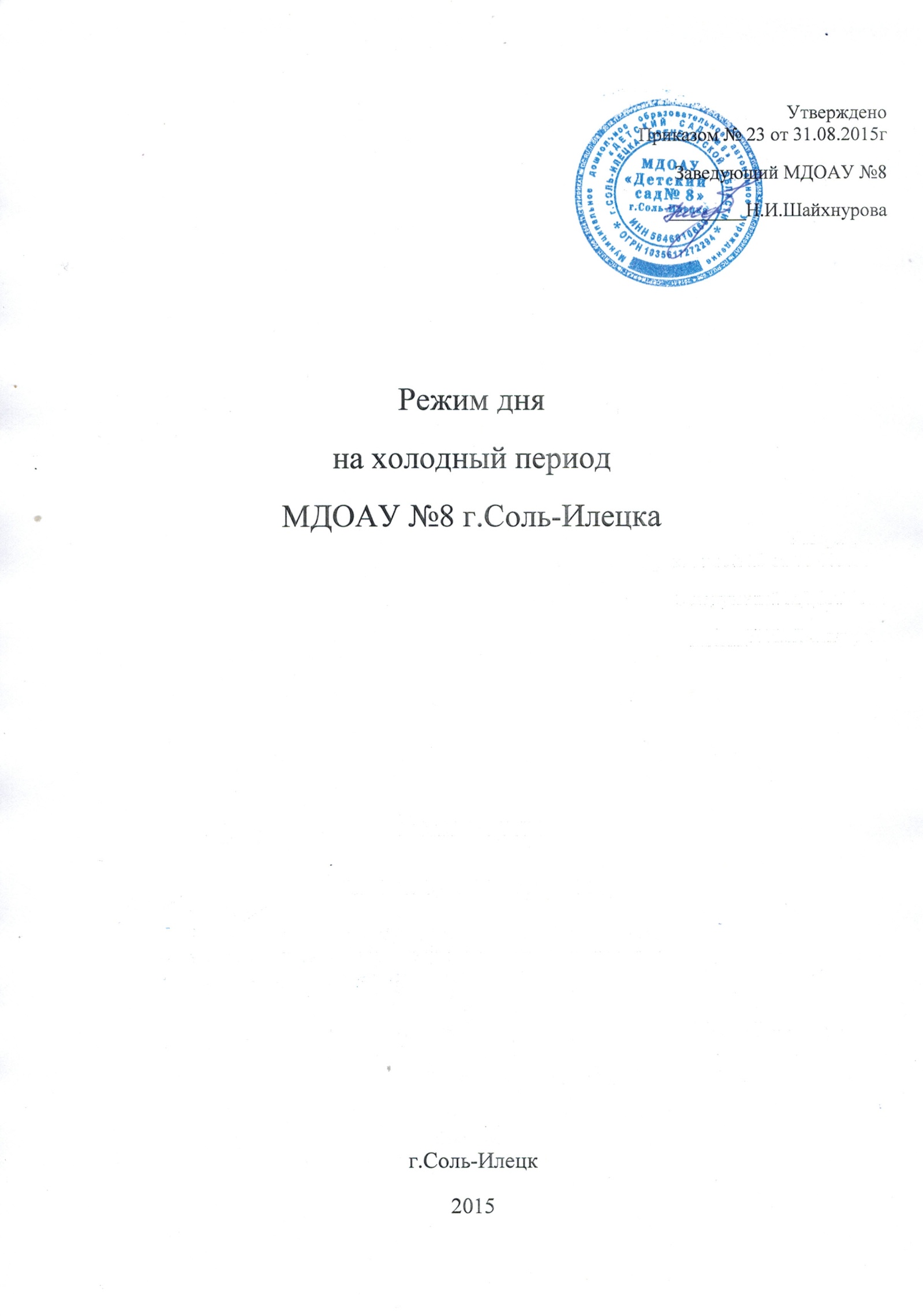 Режим дня для детей группы раннего возраста (1,5-3лет) холодный  период  года                                         Режим дня для детей дошкольного возраста (3-5лет)на холодный  период года                                   Режим дня для детей дошкольного возраста (5-7лет) на холодный период годаПрием детей, игра                                                             8.00-9.00Подготовка к завтраку             9.10 –9.20Завтрак          9.20 – 9.40Самостоятельная деятельность,                       9.40 – 10.20Подготовка и проведение игры-занятия 1 (по подгруппам)                      10.20-10.30Утренняя прогулка10.30 – 11.30Возвращение с прогулки, подготовка к обеду,обед                         11.30-12.00Подготовка ко сну, дневной сон     12.00 – 15.00Постепенный подъём, закаливающие процедуры   15.00 – 15.15Подготовка к полднику, полдник    15.15 – 15.30Самостоятельная деятельность,  совместная деятельность, игры  15.30 – 16.30Подготовка и проведение игры-занятия 2 (по подгруппам)                16.30-16.40-17.10Подготовка к прогулке, прогулка,17.10-17.40возвращение с прогулки, подготовка к ужину, ужин      17.40 – 18.00Вечерняя прогулка, самостоятельная деятельность,  уход  детей домой                18.00 – 20.00Приём детей                                                     8.00  -9.00Утренняя гимнастика            9.00 –9.10Подготовка к завтраку, завтрак                       9.10- 9.20Игры, самостоятельная деятельность, образовательные развивающие ситуации на игровой основе              9.20 – 10.20Утренняя прогулка                                           10.20 – 12.00Подготовка к обеду, обед     12.00 – 12.50Подготовка ко сну, дневной сон   12.50 – 15.00Постепенный подъём, закаливающие процедуры     15.00 – 15.15Подготовка к полднику,   полдник              15.15 – 15.40Самостоятельная деятельность, совместная деятельность, игры,чтение художественной литературы             15.40 – 16.20Вечерняя прогулка и уход детей домой             16.20 – 18.30Приём  детей                                                          8.00-9.00Утренняя гимнастика9.00 – 9.10Подготовка к завтраку, завтрак9.10 – 9.30Самостоятельная деятельность, игры, подготовка к организованной образовательной деятельности, организованная образовательная деятельность: образовательные ситуации         9.30 – 11.00Утренняя прогулка                                                  11.00 - 12.35Возвращение с прогулки, подготовка к обеду, обед12.35 – 13.10Подготовка ко сну, дневной сон13.10 – 15.10Постепенный подъём, закаливающие процедуры15.10 – 15.20Подготовка к полднику, полдник15.20 – 15.35Самостоятельная деятельность, совместная деятельность, игры,организованная образовательная деятельность: образовательные ситуации15.35 – 16.35Вечерняя прогулка и уход детей домой16.35 – 18.30